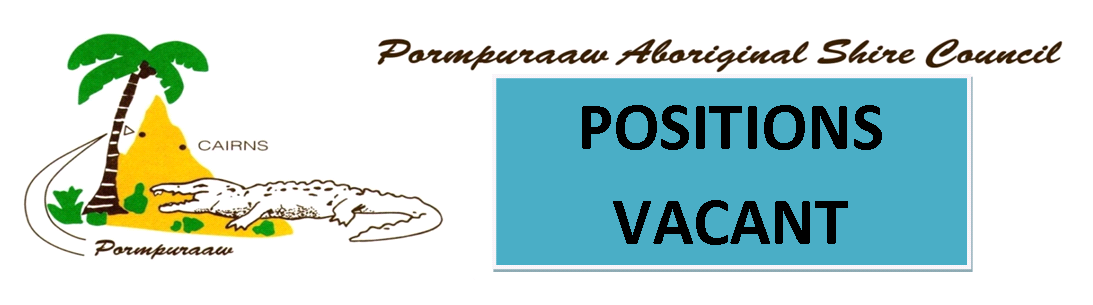 AGED CARE TEAM LEADERFull Time Position (Must be available to work Monday – Friday 6.30am – 2.30pm)The Aged Care Team Leader reports through to the Aged Care Coordinator and is responsible for the supervision and mentoring of staff and the delivery of services to clients.To apply for a position:Contact Human Resources or Rise for a copy of the Position DescriptionSend your completed form, Letter and resume to RISE who will assist you with your application for employment and forward your application for CouncilQualificationsIn order to be able to do this role you must hold: Certificate III in Aged CareFood Safety Supervisor QualificationCook’s qualification (desirable)Proficient in the use of the Microsoft Office suite of software, including ExcelClear National Criminal History Check at all timesSelection CriteriaTo be successful in this role you must:Turn up to every shift and complete all tasks given to you;Demonstrated passion for delivering great customer service;Ability to communicate effectively and sensitively;Experience in working in an Aged Care setting, including client assessment and care planningCommercial cooking experience (desirable)Sound supervisory and mentoring skillsGood interpersonal skills, with an ability to create rapport with all members of the Pormpuraaw community, clients and their families, being respectful of customs and cultural beliefsAn ability to work as part of a team and use initiativeSound client and staff engagement skills